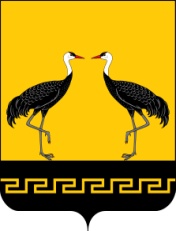 ПОСТАНОВЛЕНИЕ30.12.2022                                                                                                                           № 18у. Кусоты                       О признании утратившим силу постановление от 17.06.2013 № 8«Об утверждении порядка сбора отработанных ртутьсодержащих ламп на территории МО СП «Кусотинское»                 В целях приведения муниципального нормативного правового акта в соответствии, руководствуясь Уставом МО СП «Кусотинское», администрация МО СП «Кусотинское»     П О С Т А Н О В Л Я Е Т:1. Признать утратившим силу постановление администрации МО СП «Кусотинское» от 17.06.2013 № 8 «Об утверждении порядка сбора отработанных ртутьсодержащих ламп на территории МО СП «Кусотинское»2. Разместить настоящее постановление на официальном сайте администрации МО СП «Кусотинское».3. Контроль за исполнением настоящего постановления оставляю за собой.Глава МО СП «Кусотинское»                                                               О.В.БалсановаАДМИНИСТРАЦИЯМУНИЦИПАЛЬНОГО ОБРАЗОВАНИЯ  «КУСОТИНСКОЕ»МУХОРШИБИРСКОГО РАЙОНА РЕСПУБЛИКИ БУРЯТИЯ(СЕЛЬСКОЕ ПОСЕЛЕНИЕ)(Администрация МО СП «Кусотинское») БУРЯАД РЕСПУБЛИКЫН МУХАРШЭБЭРЭЙ АЙМАГХYДƟƟ hУУРИИН«ХYСƟƟТЫН»ГЭhЭНМУНИЦИПАЛЬНА БАЙГУУЛАМЖЫН ЗАХИРГААН